Спортивная эстафетавмладшей  и средней группеПодготовила и провела: Буданова  Т.Ю.Цель: привлечь детей и их родителей к занятиям физической культурой и спортом, оказывающие эффективное влияние на повышение уровня физического воспитания детей.Задачи:Воспитывать стойкий интерес к физкультуре и спорту, к личным достижениям.Развивать творческую активность, инициативу, коммуникативные способности.Формировать познавательную активность.Совершенствовать двигательную деятельность детей, обогащение двигательного опыта детей.  Развивать физические качества детей: ловкость, выносливость, быстроту, силу.Позабавить детей, доставить им удовольствие.Обеспечить физическое и психическое благополучие.Оборудование: мячи, кегли, кубики, обручи, скамейки, корзины.Ведущий: Здравствуйте дети! Мы рады видеть вас в нашем спортивном зале. Ребята, а вы знаете, что такое спорт? Спорт – это занятия физическими упражнениями, регулярные тренировки, спортивные соревнования, достижение высоких результатов, желание победить. Начинаем наши веселые старты.На спортивную площадкуПриглашаем всех сейчас,Праздник спорта и здоровьяНачинается у нас!Если хочешь быть умелымЛовким, быстрым, сильным, смелым,Научись любить скакалки, мячик,Обручи и палки!Никогда не унывай!Мячами в цели попадай!Вот здоровья в чем секрет!Будь здоров! Физкульт-Привет!Ведущий: Первая  эстафета: «Быстрые ноги,ловкие руки»Перенести кегли из обруча в обруч. (Два обруча лежат на полу, в них стоят кегли. Дети должны по одной кегли перенести их в другой обруч, расположенный неподалёку).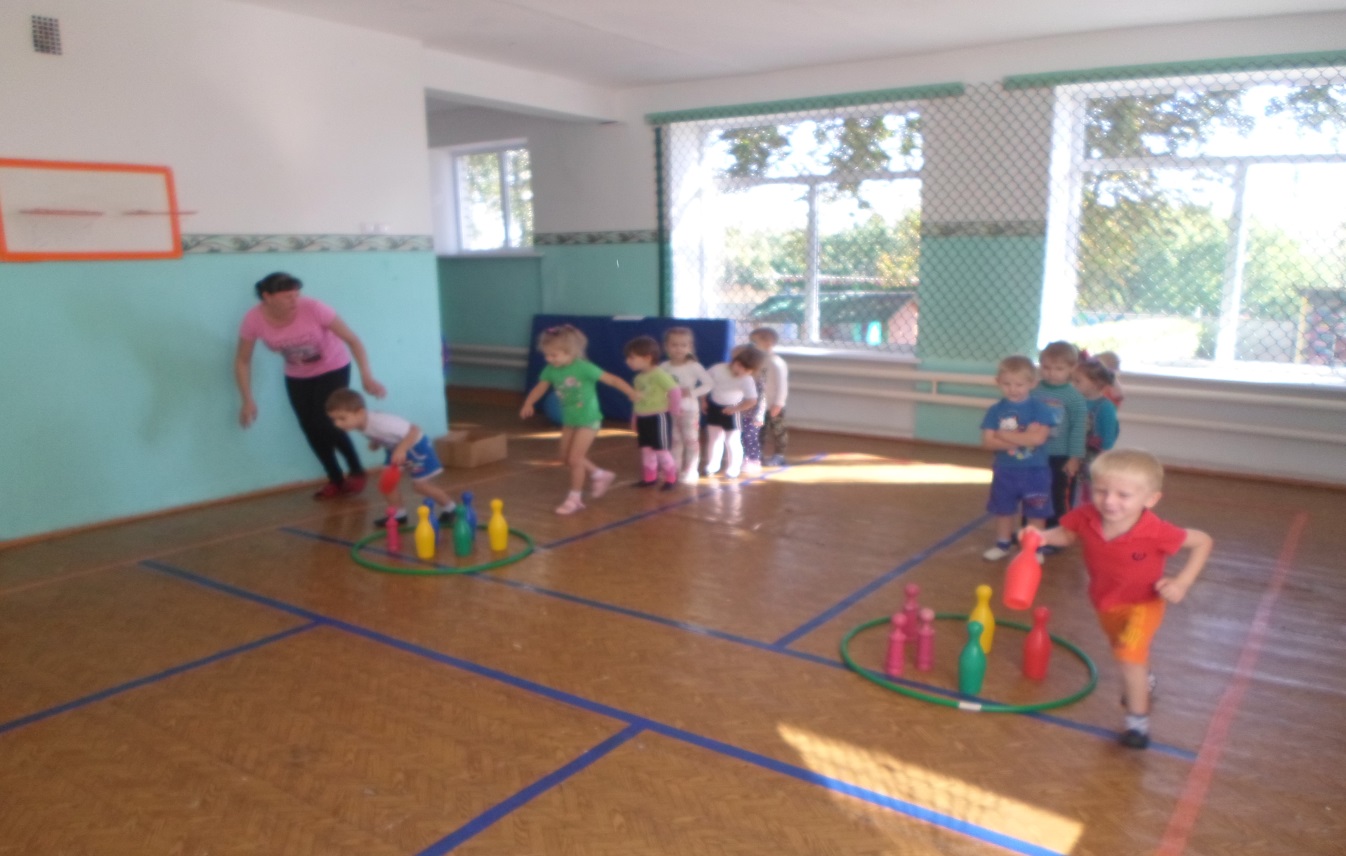 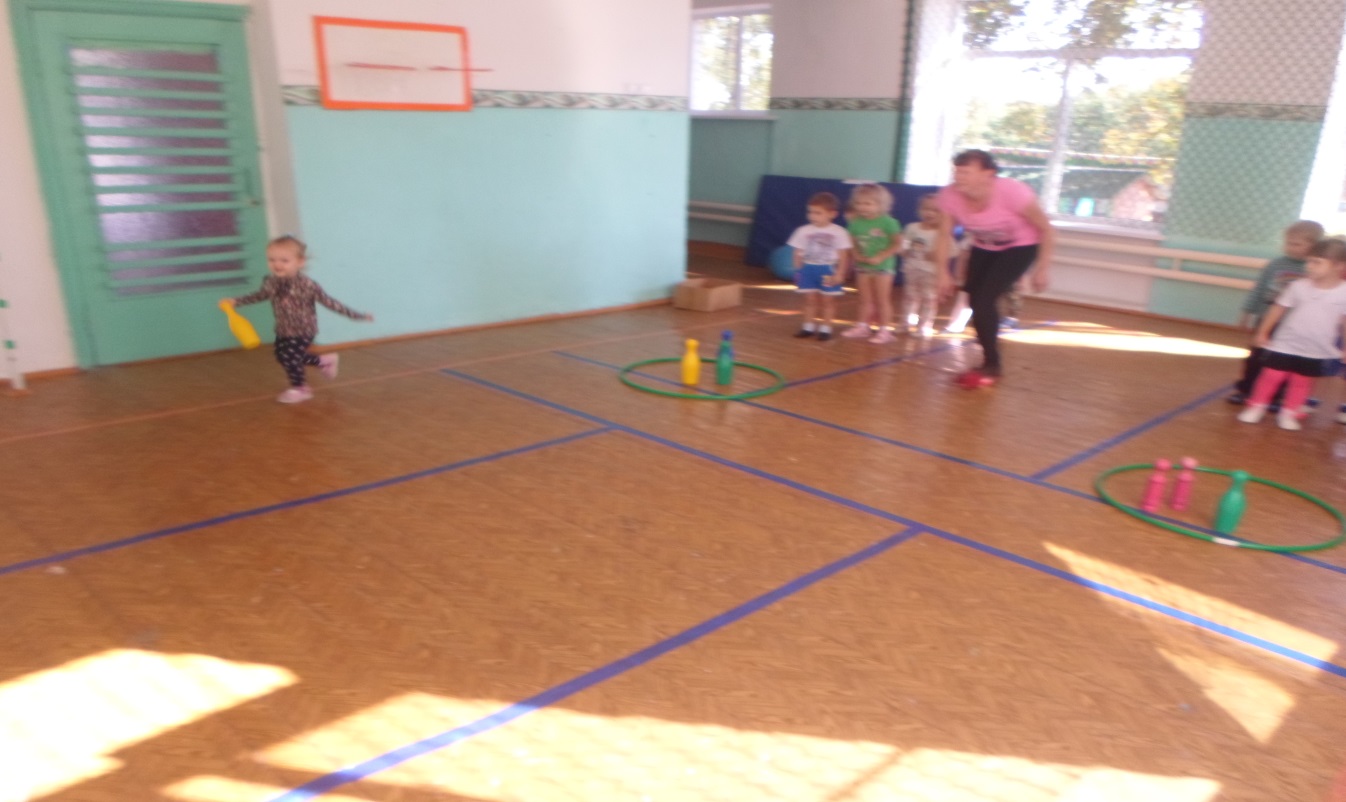 Ведущий: Вторая эстафета: «Прокати мяч между кеглями»Прокатить  мяч между кеглями  не задевая их.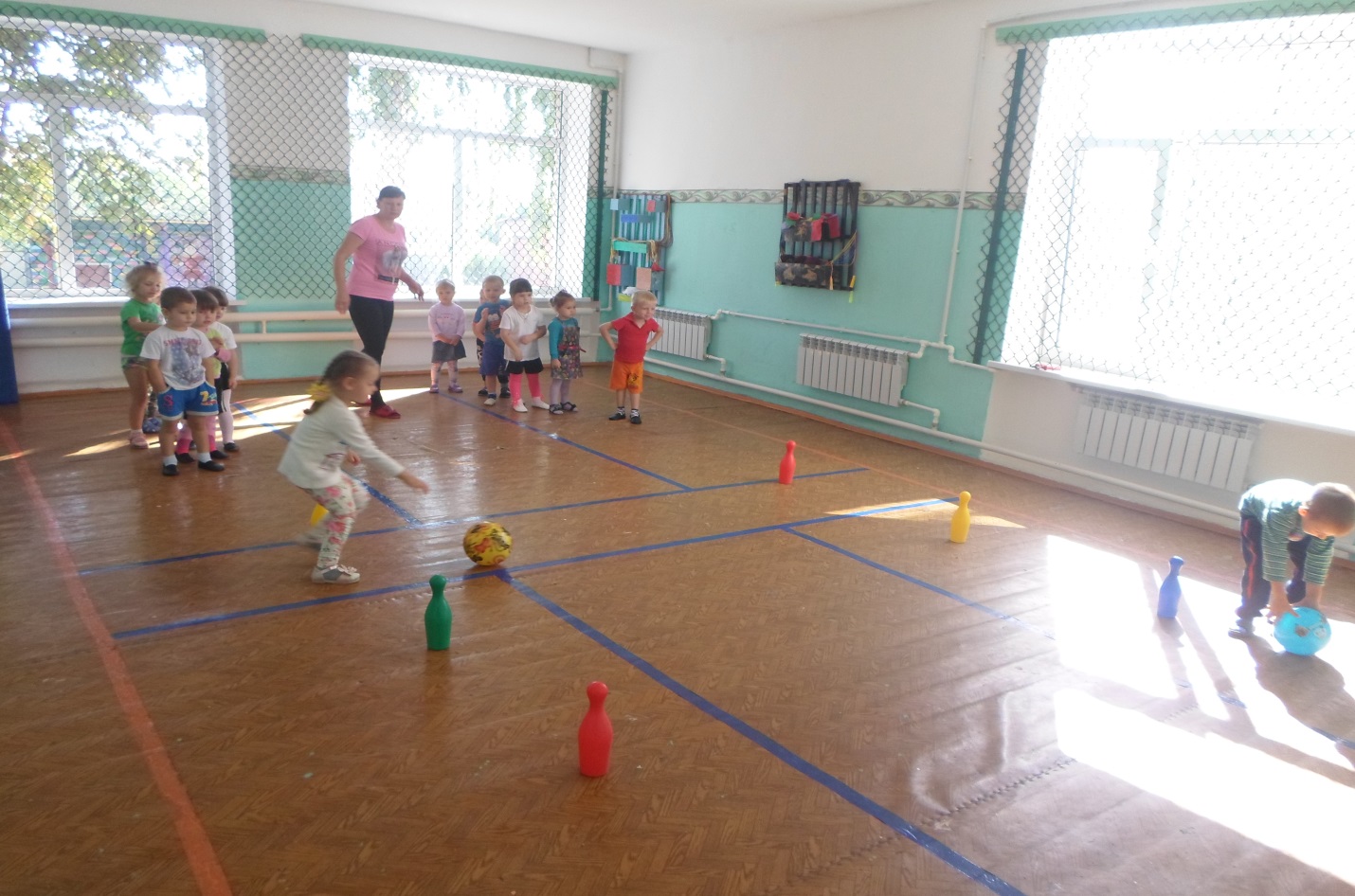 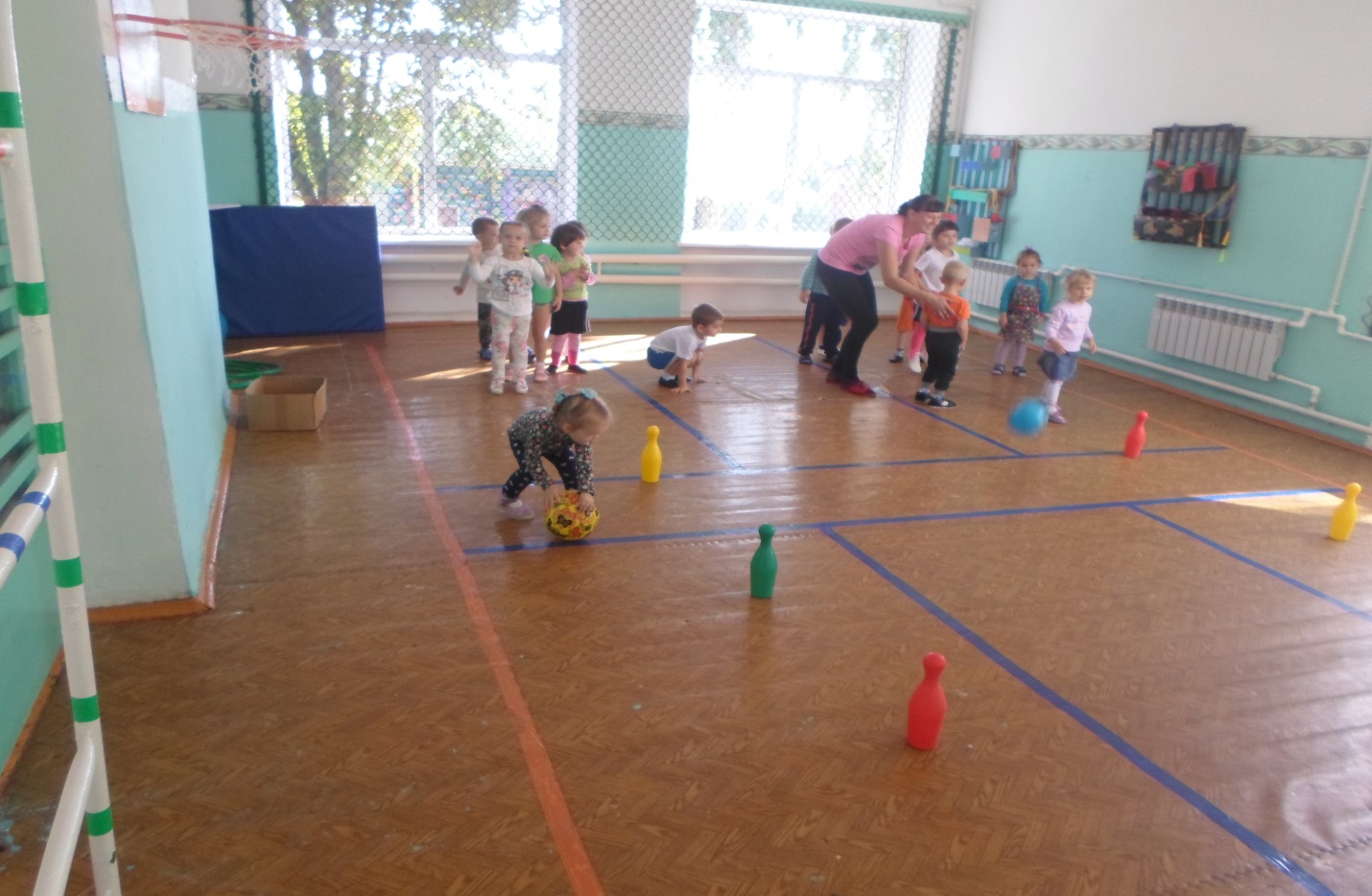 Ведущая: Третья  эстафета: «Прыжки  на двух ногах из обруча в обруч»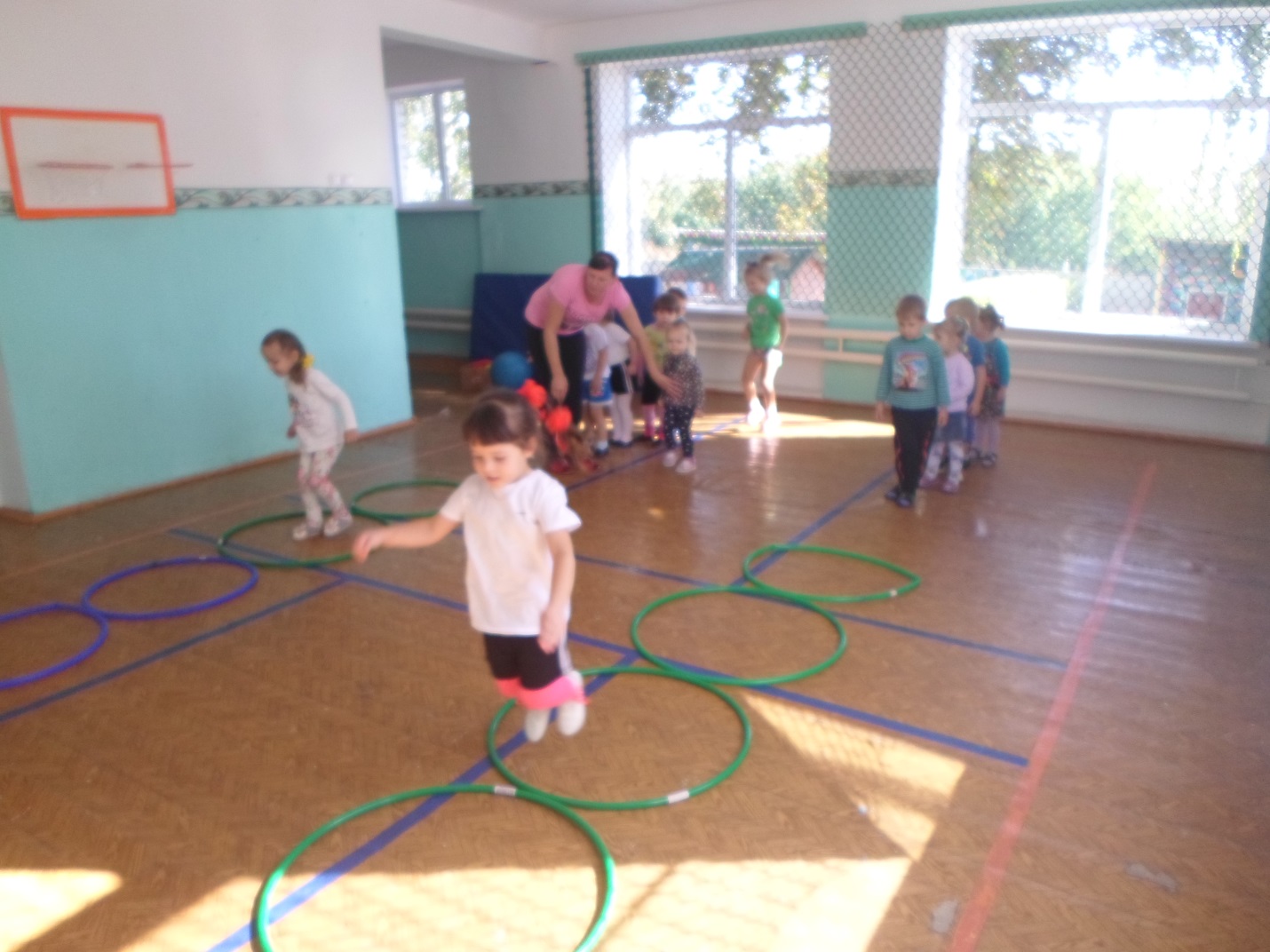 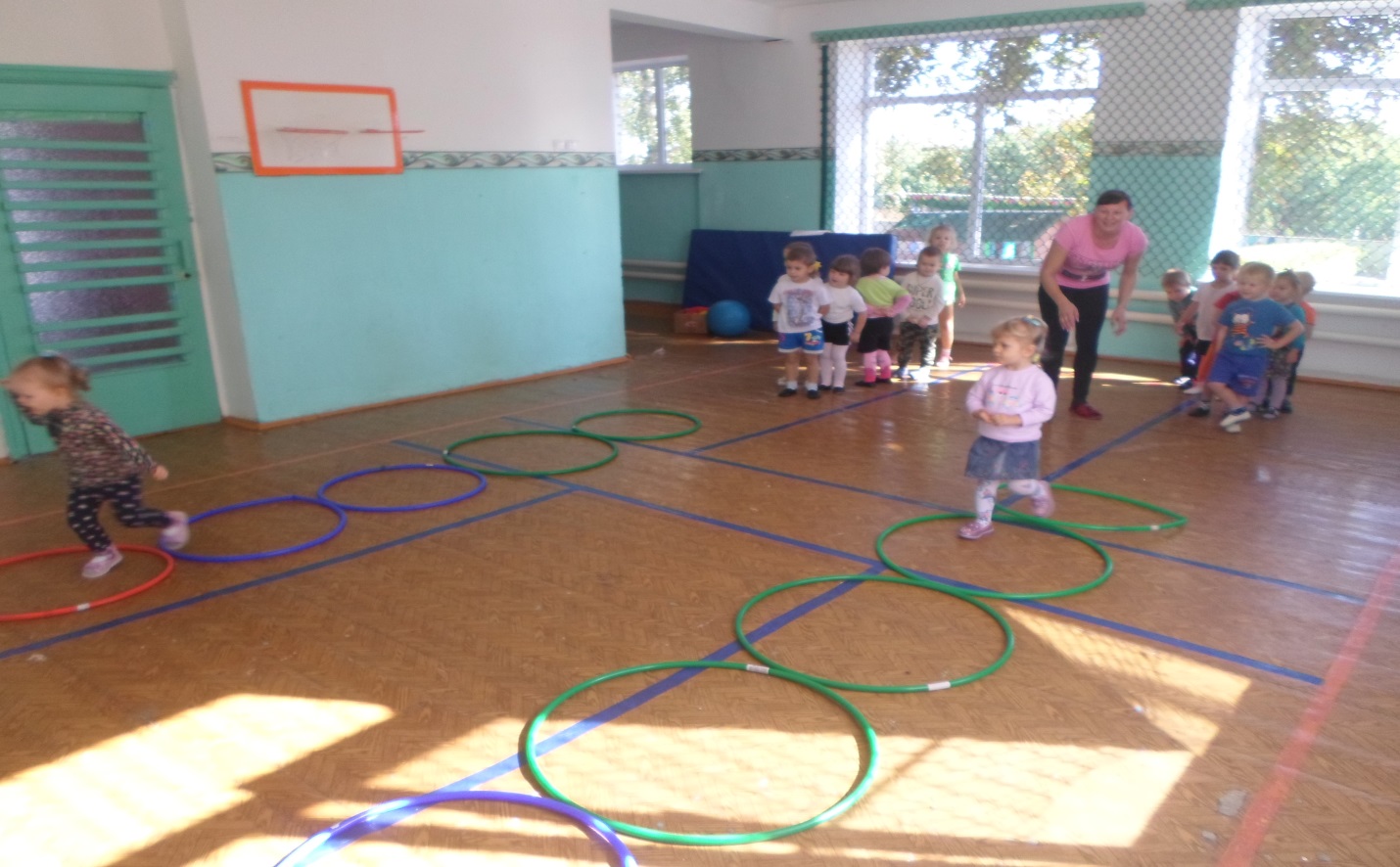 4 Игра  «У  медведя во бору»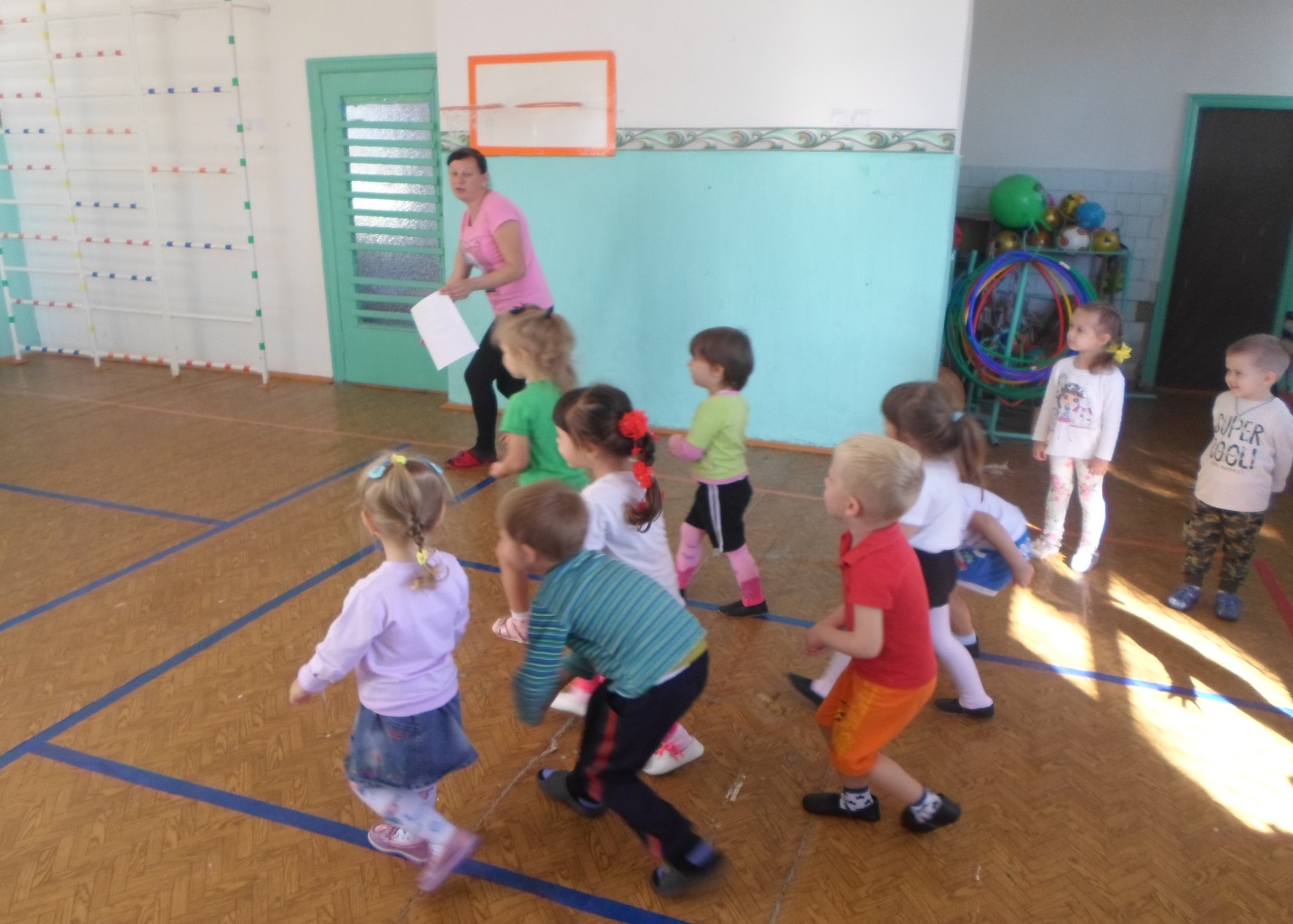 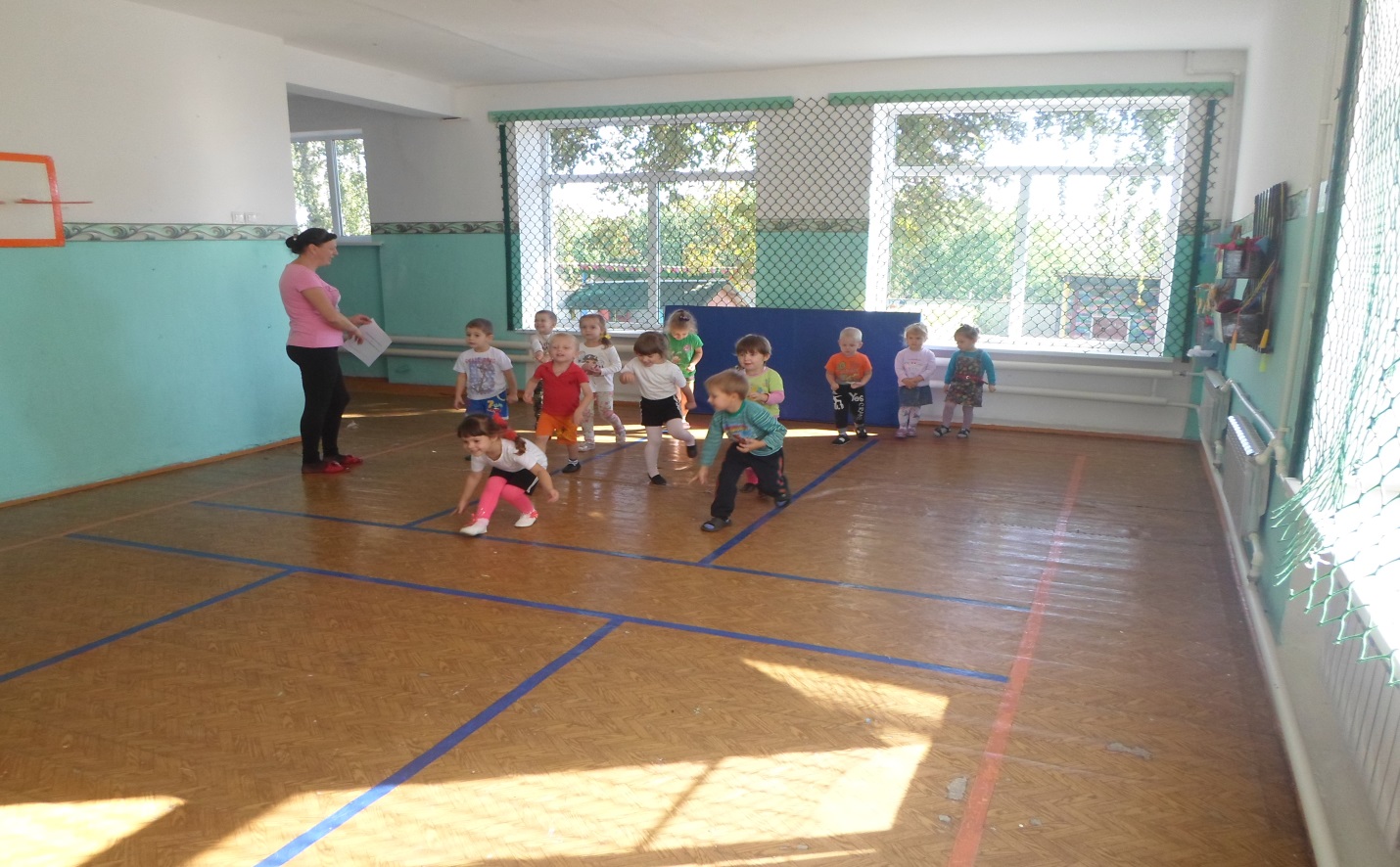 Ведущий: На этом наши эстафеты окончены.